27/03/2023 10:41BionexoRESULTADO – TOMADA DE PREÇONº2023303EM35649HEMUO Instituto de Gestão e Humanização – IGH, entidade de direito privado e sem fins lucrativos, classificadocomo Organização Social, vem tornar público o resultado da Tomada de Preços, com a finalidade de adquirirbens, insumos e serviços para o HEMU - Hospital Estadual da Mulher, com endereço à Rua R-7, S/N, SetorOeste, Goiânia, CEP: 74.125-090.Bionexo do Brasil LtdaRelatório emitido em 27/03/2023 10:41CompradorIGH - HEMU - Hospital Estadual da Mulher (11.858.570/0002-14)AV. PERIMETRAL, ESQUINA C/ RUA R7, SN - SETOR COIMBRA - GOIÂNIA, GO CEP: 74.530-020Relação de Itens (Confirmação)Pedido de Cotação : 276721448COTAÇÃO Nº 35649 - DIETAS - HEMU MAR/2023Frete PróprioObservações: PAGAMENTO: Somente a prazo e por meio de depósito em conta PJ do fornecedor.*FRETE: Só serão aceitas propostas com frete CIF e para entrega no endereço: RUA R7 C/ AVPERIMETRAL, SETOR COIMBRA, Goiânia/GO CEP: 74.530-020, dia e horário especificado. *CERTIDÕES:As Certidões Municipal, Estadual de Goiás, Federal, FGTS e Trabalhista devem estar regulares desde adata da emissão da proposta até a data do pagamento. *REGULAMENTO: O processo de comprasobedecerá ao Regulamento de Compras do IGH, prevalecendo este em relação a estes termos em casode divergência.Tipo de Cotação: Cotação NormalFornecedor : Todos os FornecedoresData de Confirmação : TodasFaturamentoMínimoPrazo deEntregaValidade daPropostaCondições dePagamentoFornecedorFrete ObservaçõesUber Medica E Hospitalar Ltda - EppUBERLÂNDIA - MGADRIANA CAMPOS - (34) 32144519adm.go@ubermedica.com.brMais informações3dias após12R$ 300,0000R$ 120,000019/04/202319/03/202330 ddl30 ddlPreçoCIFCIFnullnullconfirmaçãoVia Nut - Nutrição Clinica e ProdutosHospitalaresGOIÂNIA - GO4 dias apósconfirmaçãoRamile Ferreira e silva - nullcotacao@vianut.com.brMais informaçõesProgramaçãode EntregaValorTotalProdutoCódigoFabricante Embalagem Fornecedor Comentário JustificativaQuantidadeUsuárioUnitárioRosana DeOliveiraMouraDIETA ENTERALPEDIATRICA SEMIELEMENTAR P/ APLV.PREGOMINPEPTI -DANONEUber MedicaE HospitalarLtda - EppR$95,6000R$764,8000142369-LATALATAnull-8 Lata-> LATA COM 400G27/03/202310:40FÓRMULA INFANTILANTIREGURGITAÇÃOESPESSADA PARALACTENTES COMREGURGITAÇÃORosana DeOliveiraMouraAPTAMILAR LATA400G -DANONE -DANONEUber MedicaE HospitalarLtda - EppR$19,4000337802-null-5 Unidade R$ 97,0000E/OU REFLUXOGASTROESOFÁGICO,DE 0 A 12 MESES,COM LACTOSE. LATA27/03/202310:40400GTotalParcial:R$861,800013.0Total de Itens da Cotação: 3Total de Itens Impressos: 2https://bionexo.bionexo.com/jsp/RelatPDC/relat_adjudica.jsp1/2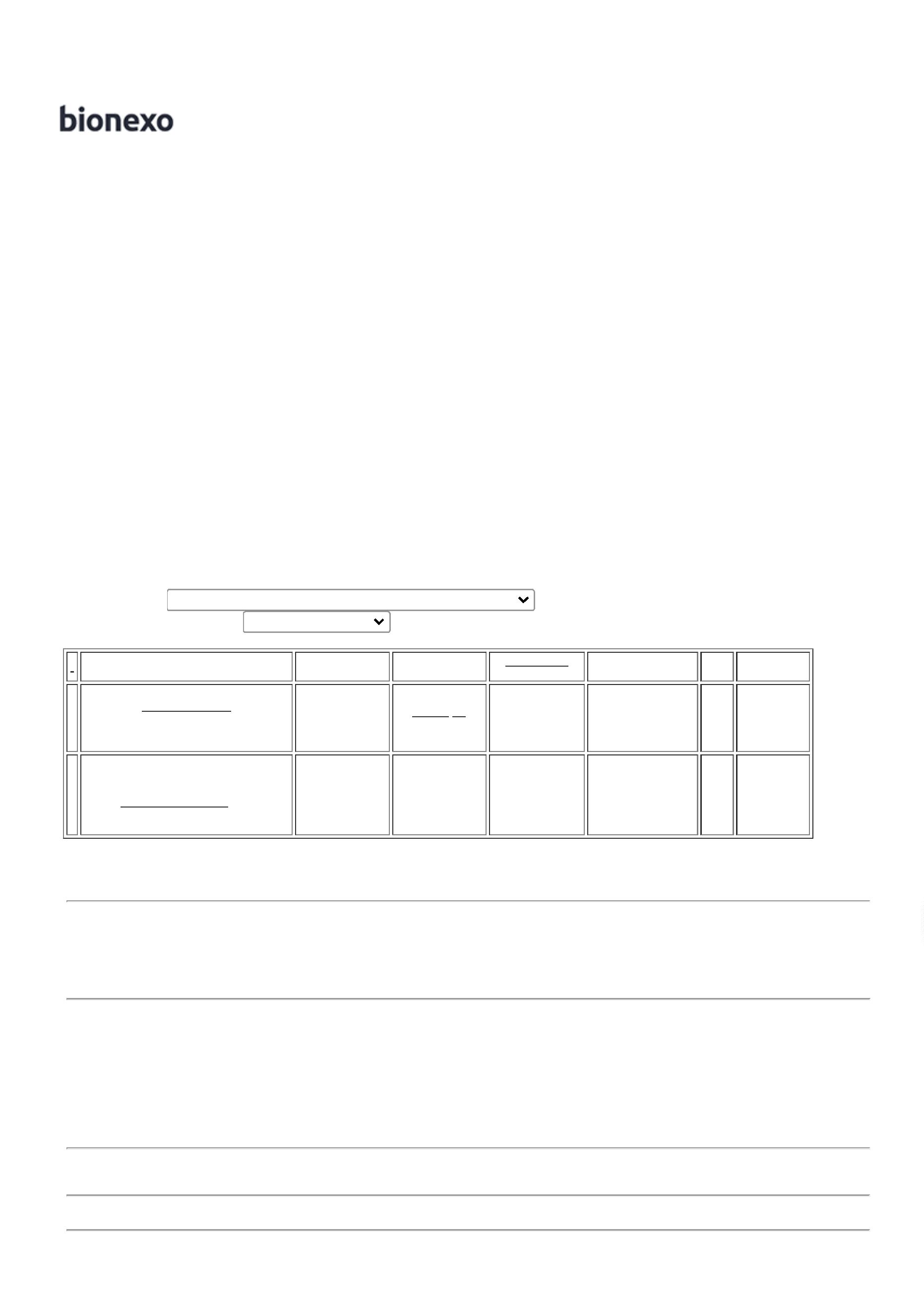 27/03/2023 10:41BionexoProdutoCódigo Programação Fabricante Embalagem Fornecedor Comentário Justificativa Preço QuantidadeValorTotalUsuáriode EntregaUnitárioFORMULA INFANTILPARA RECEMNASCIDO PRETERMO E / OU ALTORISCO 400G -Rosana DeOliveiraMouraVia Nut -NutriçãoClinica eProdutosHospitalaresFORMULA PARARECEM NASCIDOPRE TERMO E/ OUDE ALTO RISCO E /OU BAIXO PESO AONASCER COMPRE NAN400 GR,NESTLELATA COM400 GRR$22,9600R$237790-null-48 Unidade1.102,080027/03/202310:40PROTEINASLACTEAS -> LATA400 GRAMASTotalParcial:R$468.01.01.102,0800Total de Itens da Cotação: 3Total de Itens Impressos: 1TotalGeral:R$1.963,8800Clique aqui para geração de relatório completo com quebra de páginahttps://bionexo.bionexo.com/jsp/RelatPDC/relat_adjudica.jsp2/2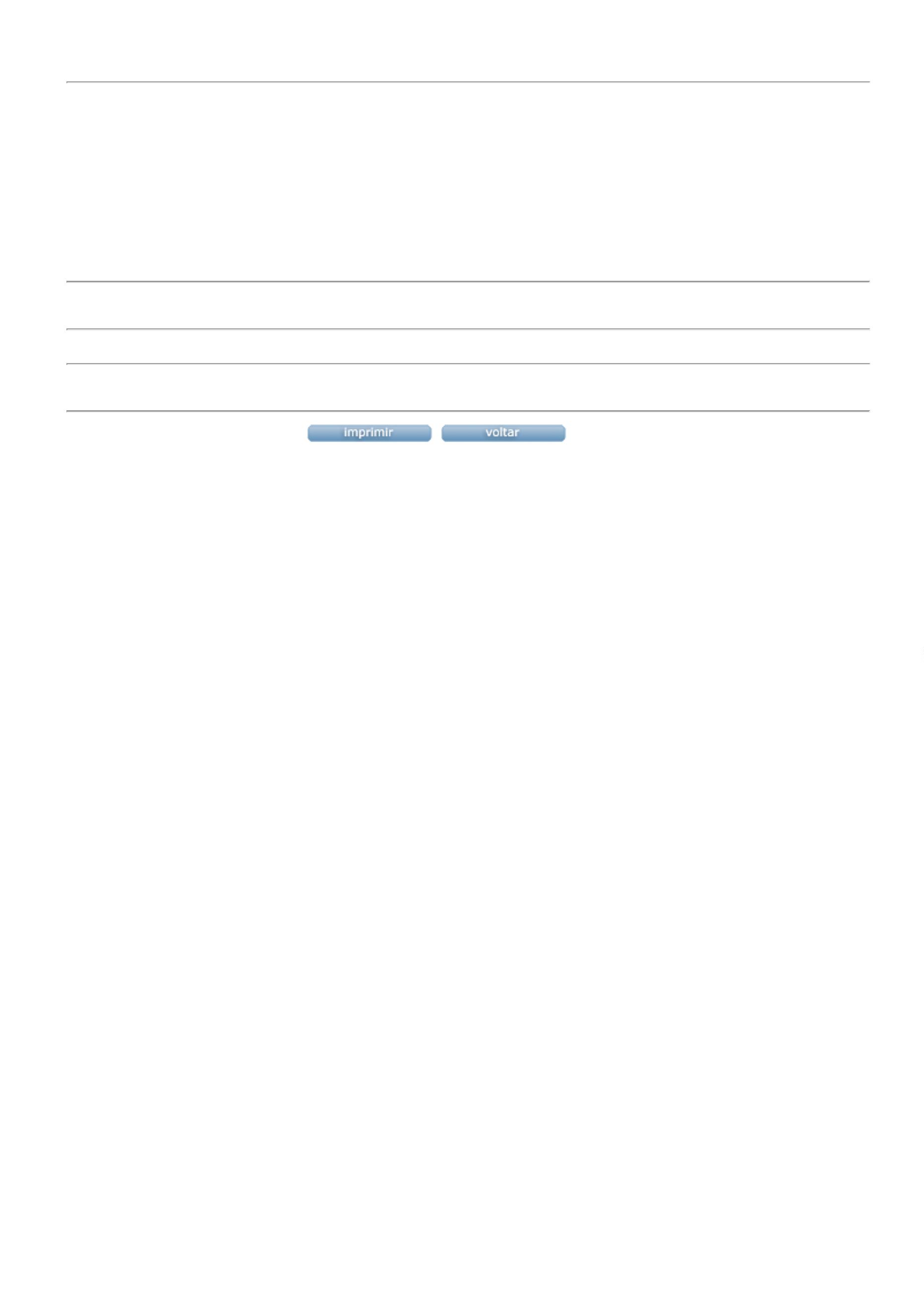 